Приложение 1Уважаемые восьмиклассники!Издательство «……» предлагает вам принять участие в написании главы «Геохимическое строение земной коры нашей Родины», входящей в новый учебник.РедколлегияПриложение 2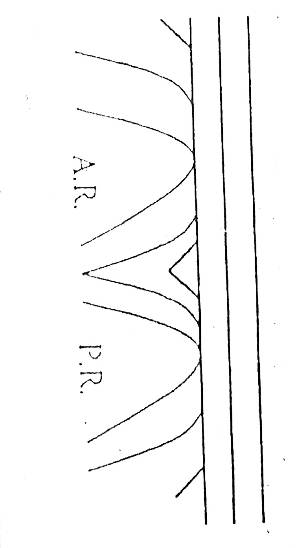 Приложение 3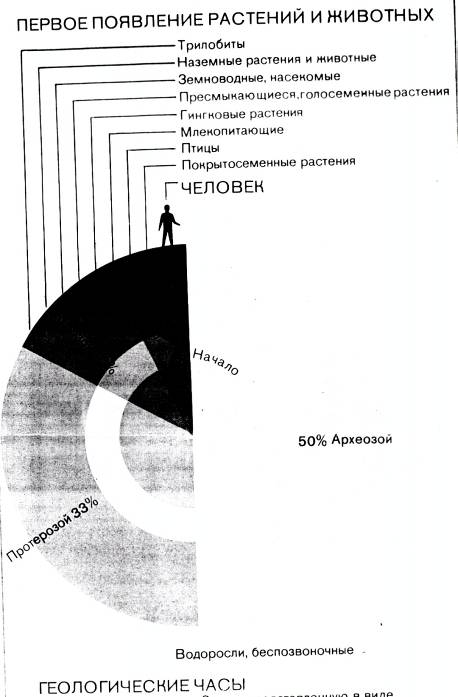 Приложение 4Приложение 5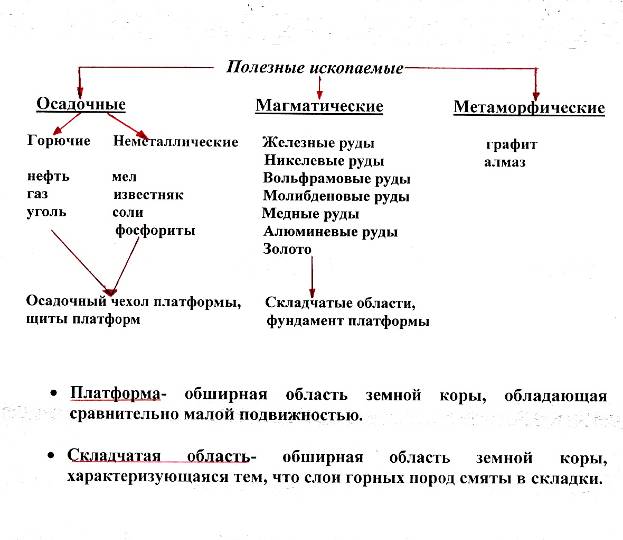 Приложение 6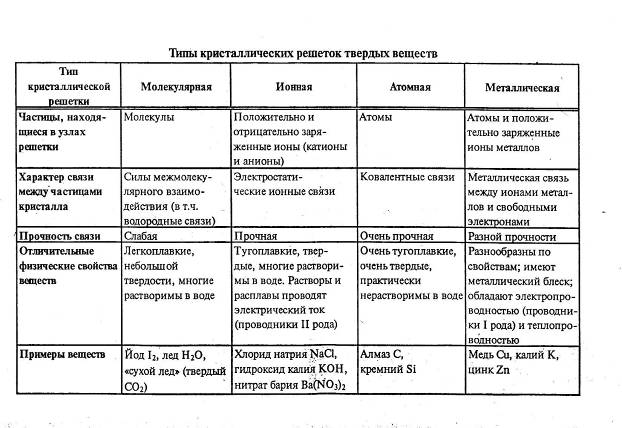 Приложение 7Опыт 1. Качественная реакция на ион Fe 3+Ион Fe3+ в водных растворах можно распознать с помощью роданид-иона SCN- (раствор KSCN или  NH4SCN). При взаимодействии роданид-ионов SCN- с ионами Fe 3+ образуется малодиссоциирующий роданид железа (Ш) кроваво-красного цвета.Опыт 2. Обезжиренную нихромовую петлю опускают в раствор поваренной соли и вносят в пламя спиртовки. Пламя окрашивается в желтый цвет.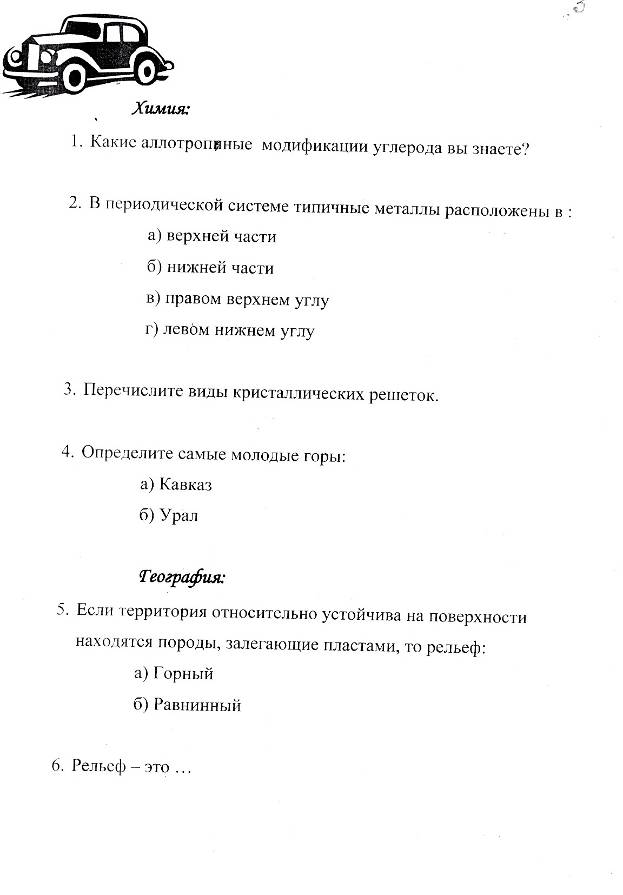 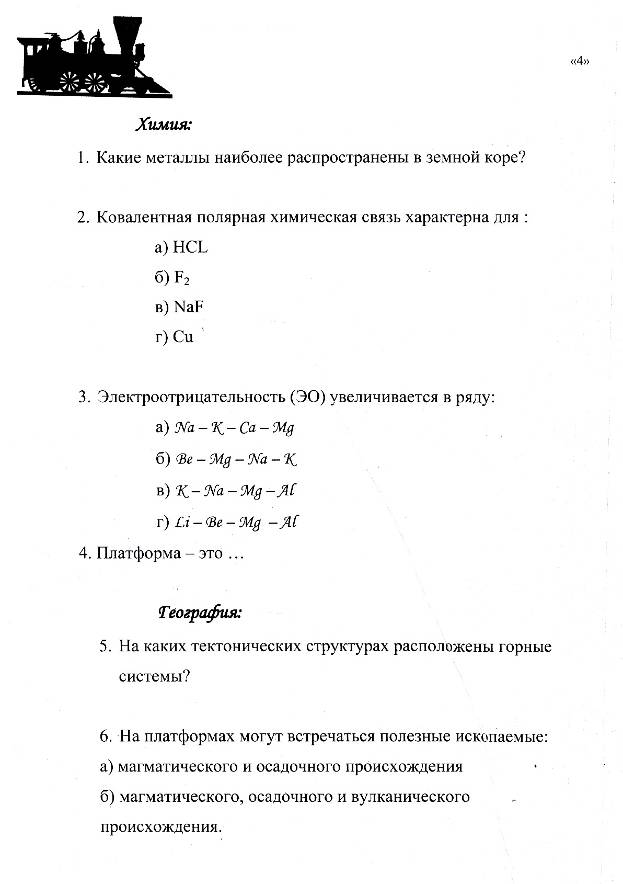 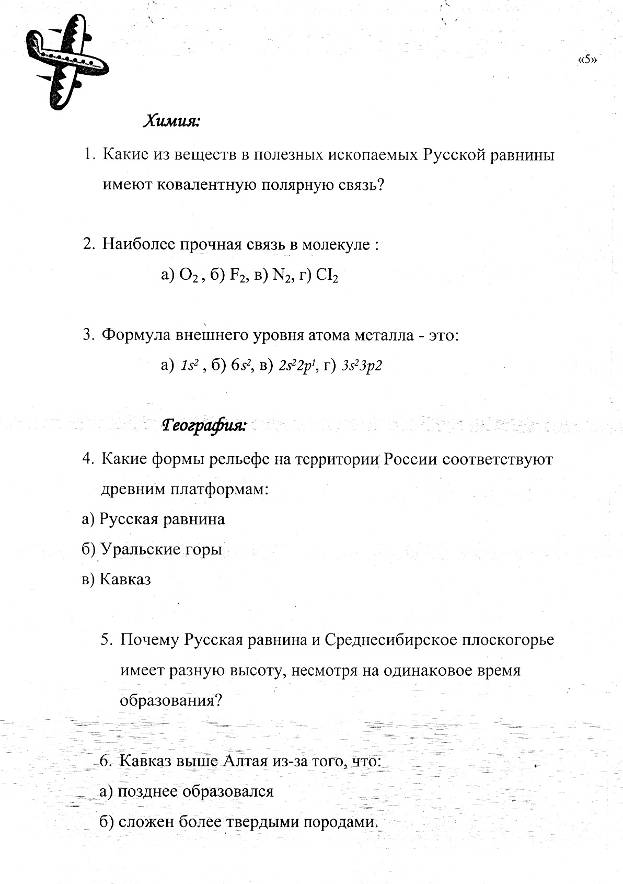 